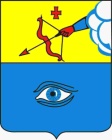 ПОСТАНОВЛЕНИЕ_07.12.2020_                                                                                              № _24/15_ г. ГлазовОб организации и проведении  ярмарки На основании заявления индивидуального предпринимателя Дерюгиной Алены Александровны  от 25.11.2020 года,  руководствуясь Федеральным законом от 06.10.2003 № 131-ФЗ «Об общих принципах организации местного самоуправления в Российской Федерации», Федеральным законом от 28.12.2009 № 381-ФЗ «Об основах государственного регулирования торговой деятельности в Российской Федерации», постановлением Правительства Удмуртской Республики от 27.05.2020 № 228 «Об утверждении порядка организации ярмарок  и продажи товаров (выполнения работ, оказания услуг) на них на территории Удмуртской Республики», Уставом муниципального образования «Город Глазов», П О С Т А Н О В Л Я Ю: 1. Организовать и провести ярмарку, организатор ярмарки - индивидуальный предприниматель Дерюгина Алена Александровна, тип ярмарки - универсальная,  дата проведения- с 01.01.2021 года по 31.12.2021 года, режим работы - с  07.00 часов до 19.00 часов;  место  проведения -  Удмуртская  Республика,  город  Глазов,         ул. Ленина, 21, на  площадках с асфальто- бетонным покрытием с кадастровыми номерами 18:28:000044:545, 18:28:000044:546, 18:28:000044:703, 18:28:000044:704, 18:28:000044:705, на земельном участке с кадастровым номером 18:28:000044:135.2. Организатору ярмарки, индивидуальному предпринимателю Дерюгиной Алене Александровне, обеспечить организацию и проведение ярмарки в соответствии с Порядком организации ярмарок и продажи товаров (выполнения работ, оказания услуг) на них на территории Удмуртской Республики, утвержденным постановлением Правительства Удмуртской Республики  от 27.05.2020 N 228.3.  Настоящее постановление подлежит официальному опубликованию.4. Контроль   за   исполнением   постановления   оставляю за собой.Администрация муниципального образования «Город Глазов» (Администрация города Глазова) «Глазкар» муниципал кылдытэтлэн Администрациез(Глазкарлэн Администрациез)Глава города ГлазоваС.Н. Коновалов